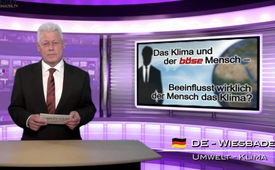 L’homme influence-t-il vraiment le climat ?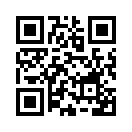 «  Le climat et le méchantêtre humain », c’est ainsi que s’intitulait un article du journal « Augsburger Allemeinen Zeitung » le 14 janvier 2015. Dans celui-ci, le  Prof. Thomas Foken, micro-météorologue à la retraite, examinait la thèse selon laquelle l’homme porte une co-responsabilité dans le changement climatique. Cette thèse est aussi soutenue par le conseil mondial du climat IPCC. Mais en est-il vraiment ainsi ?Bonsoir, chers téléspectateurs 
Nous sommes heureux de vous souhaiter la bienvenue à Klagemauer.tv. «  Le climat et le méchantêtre humain », c’est ainsi que s’intitulait un article du journal « Augsburger Allemeinen Zeitung » le 14 janvier 2015. Dans celui-ci, le  Prof. Thomas Foken, micro-météorologue à la retraite, examinait la thèse selon laquelle l’homme porte une co-responsabilité dans le changement climatique. Cette thèse est aussi soutenue par le conseil mondial du climat IPCC. Mais en est-il vraiment ainsi ? C’est la question que nous allons examiner dans cette émission.
Etant donné que le Prof. Foken se base sur les déclarations du conseil mondial du climat, il est important  d’analyser d’abord ce qu’est ce conseil mondial du climat et de qui il se compose. Nigel Calder, journaliste économiste britannique et auteur de livre, a suivi avec attention l’historique et le développement de l’IPCC, je cite : « L’IPCC est un cercle de travail politique et gouvernemental global et non un cercle scientifique.  Certes, il est composé de bureaucrates et de scientifiques, mais seulement du genre de ceux qui chantent tous la même chanson. L’objectif fondateur de l’IPCC, défini en 1988, cherche à prouver que nous allons vers une catastrophe climatique et que l’homme est responsable d’un changement climatique. Les résultats climatiques sont par conséquent très programmés à l’avance. » D’après Nigel Calder, le conseil mondial du climat n’a pas l’intention de faire des recherches de manière scientifiquement neutre comme on l’attendrait d’une commission aussi importante. L’IPCC propage plutôt l’idée qu’il y a effectivement une catastrophe climatique et qu’elle est causée par l’homme. 
Mais pourquoi le conseil mondial climatique opère-t-il ainsi ? C‘est un fait que les lois et les obligations édictées quand une catastrophe climatique est pronostiquée sont d’une immense importance économique. Sans la propagande constante de la part de l’IPCC, liée aux médias, toutes les lois et tous les impôts n’auraient pas pu être lancés et appliqués. Sur ce point  justement, le Prof. Kirstein, professeur de géographie à l’université de Leipzig, fait le rapprochement suivant : Il pense que la politique du climat est une politique de la peur. Pour lui le débat sur le CO2 n’est pas du tout en relation directe avec le réchauffement de la terre, mais seulement avec des raisons financières. D’après lui, la peur est le moteur de la campagne, telle qu’elle persiste jusqu’à aujourd’hui. « C’est seulement par la peur qu’une nouvelle politique peut voir le jour », continue le professeur. 
Klagemauer.tv fait écho d’autres voix qui s’élèvent contre la thèse d’une catastrophe climatique. Nous vous invitons à bien examiner les exemples qui suivent. 

Dans la pétition de l’Oregon en 1998, environ 31 000 spécialistes, dont 9 000 docteurs en aérologie (physique de l’atmosphère), affirment et signent qu’il n’y a pas de preuve scientifique que l’homme influencerait le climat. 

Dans l’appel de Heidelberg en 1992, 264 scientifiques dont 52 prix Nobel signent qu’ils se positionnent contre la thèse de l’IPCC. Aujourd’hui, l’appel compte 4 000 signataires, dont 72 prix Nobel. 

Et que disent précisément les scientifiques neutres sur la quantité de CO2 dans l’atmosphère ?  

Le CO2 représente seulement 0,038% de l’atmosphère globale. L’homme produit seulement 4% de celui-ci, ce qui veut dire que la quantité de CO2 généré par l’homme au niveau mondial ne représente que 0,00152 % de l’atmosphère globale. Cette tout petite part de CO2 devrait servir d’explication pour l’effet de serre prétendu, c’est-à-dire pour le réchauffement de la terre, comme le soutiennent les tenants de la catastrophe climatique. 

La plupart des scientifiques neutres considèrent que le changement climatique n’est pas causé par des changements de la teneur en CO2, mais par l’activité solaire. 

La courbe de la température de l’IPCC sur les 1000 dernières années est falsifiée, et c’est avec elle qu’on a pu créer une mauvaise conscience chez beaucoup de personnes. C’est ce qu’on nomme la « courbe en crosse de hockey », qui montre une hausse dramatique des températures, unique au cours des 100 dernières années. On attribue cette hausse rapide des températures surtout à l’industrialisation et à l’augmentation de la production de CO2 qui l’accompagne. Ceci devrait prouver que l’homme est responsable d’un réchauffement de la terre. A contrario des graphiques anciens très fiables montrent des tout autres tracés de températures au fil des 1000 dernières années. Ces diagrammes enregistrent une phase de chaleur au Moyen Âge et une phase de froid au début des temps modernes. 

Sur le graphique que le service météorologique de la République fédérale d’Allemagne a publié, il s’avère que les températures moyennes en Allemagne ont légèrement baissé au cours des 15 dernières années jusqu’en 2012, mais que la teneur en CO2 de l’atmosphère a légèrement augmenté. Ceci contredit la thèse selon laquelle une hausse de CO2 entraîne une hausse de la température. 

Le 14 septembre 2014 le journal autrichien « Kronenzeitung » a écrit : « L’accroissement de la glace aux pôles surprend les chercheurs en climatologie » et « Le réchauffement climatique ferait-il une pause ? » On fait mention dans l’article que ceci serait la plus grande augmentation de glace autour du continent antarctique depuis 35 ans, ce qui est un très grand problème pour les pingouins, parce qu’ils ont besoin d’eau pour trouver leurs proies. 

En 2009 des hackers ont intercepté des conversations d’une agence de l’IPCC qui prouvaient l’évidence du mensonge systématique. Quelques heures plus tard les hackers ont mis sur internet les e-mails interceptés qui contenaient des choses extrêmement actuelles. Cela révélait que de très nombreuses données ont été tout simplement arrangées pour qu’elles coïncident avec la thèse de l’IPCC. 

On a exclu du conseil mondial du climat IPCC plusieurs scientifiques de haut rang, comme le Prof. Richard Tol, physicien, et Henrik Svensmark, chercheur en climatologie, ou Bjorn Lomborg, politologue. Cela s’est passé par exemple après la parution du livre de Bjorn Lomborg : « Non à l’apocalypse », où celui-ci opposait un « non » clair et net à l’affirmation de l’IPCC. 

Le co-fondateur et défenseur de l’IPCC et de la thèse du réchauffement de la terre est le politicien Albert Arnold « Al » Gore. Sous Bill Clinton, de 1993 à 2001, il était vice-président des Etats-Unis. Al Gore a prédit une montée du niveau de la mer de 6 à 7 mètres dans 5 à 10 ans. Dans son film « Une vérité inconfortable » il montre comment des pays entiers seraient inondés et qu’il allait y avoir ainsi des millions de réfugiés climatiques dans les années à venir. Des images d’horreur de villes et de continents inondés y sont présentées. Entretemps il a gagné des milliards de dollars par des impôts et des taxes, qui doivent être payés en raison de la prétendue catastrophe climatique. En 2010 déjà, le magazine « Dépêche » posait la question ironique : « Qui sera le premier milliardaire-CO2 du monde ? » Ce qu’on n’ose pas faire dans d’autres branches professionnelles, semble ne poser aucun problème en politique et en économie. 

Chers téléspectateurs, il semble que le sujet du changement climatique est beaucoup plus complexe que ce que le conseil mondial climatique dépeint aux yeux de la population mondiale. Et cela vaut visiblement la peine de poser la question « Cui bono ? ». En français : « A qui cela sert-il ? » 
  
  En complément, nous vous recommandons 2 exposés de l’AZK (« coalition anti censure ») : Premièrement « Changement climatique : certitude ou intrigue politique ? » du Prof. Helmut Böttiger, et deuxièmement « La naissance du mensonge sur le climat » de Hartmut Bachmann. Cependant ces exposés sont pour l’instant seulement en allemand.

Nous vous encourageons à prendre le temps d’informer sur ces rapports de cause à effet les gens qui les ignorent. Et nous vous souhaitons encore une bonne soirée.de Günter AschmerSources:www.krone.at/Wissen/Eiszuwachs_an_den_Polen_ueberrascht_Klimaforscher-Entgegen_Prognose-Story-419104
www.klimaskeptiker.info/manipulation.php
http://alles-schallundrauch.blogspot.com/2008/05/petition-von-31000-wissenschaftler.html#ixzz3LhiMUL8l
www.blauenarzisse.de/index.php/aktuelles/item/1184-climagate-hacker-ueberfuehren-ipcc-zweigstelle-der-systematischen-luege
www.sackstark.info/?p=16076
www.eike-klima-energie.eu/climategate-anzeige/der-klimawandel-in-deutschland-heisst-abkuehlung-seit-15-jahren-gibt-es-keine-steigenden-temperaturen-mehr
www.eike-klima-energie.eu/climategate-anzeige/wer-oder-was-ist-eigentlich-der-welt-klimarat-ipcc-und-was-tut-er/Cela pourrait aussi vous intéresser:#ChangementClimatique - Les mensonges à propos du climat - www.kla.tv/ChangementClimatiqueKla.TV – Des nouvelles alternatives... libres – indépendantes – non censurées...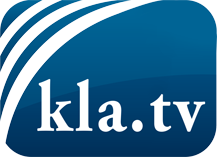 ce que les médias ne devraient pas dissimuler...peu entendu, du peuple pour le peuple...des informations régulières sur www.kla.tv/frÇa vaut la peine de rester avec nous! Vous pouvez vous abonner gratuitement à notre newsletter: www.kla.tv/abo-frAvis de sécurité:Les contre voix sont malheureusement de plus en plus censurées et réprimées. Tant que nous ne nous orientons pas en fonction des intérêts et des idéologies de la système presse, nous devons toujours nous attendre à ce que des prétextes soient recherchés pour bloquer ou supprimer Kla.TV.Alors mettez-vous dès aujourd’hui en réseau en dehors d’internet!
Cliquez ici: www.kla.tv/vernetzung&lang=frLicence:    Licence Creative Commons avec attribution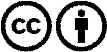 Il est permis de diffuser et d’utiliser notre matériel avec l’attribution! Toutefois, le matériel ne peut pas être utilisé hors contexte.
Cependant pour les institutions financées avec la redevance audio-visuelle, ceci n’est autorisé qu’avec notre accord. Des infractions peuvent entraîner des poursuites.